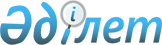 О внесении изменений и дополнений в приказ Министра энергетики Республики Казахстан от 31 октября 2014 года № 92 "Об утверждении Правил представления сведений по мониторингу производства, транспортировки (перевозки), хранения, отгрузки и реализации товарного, сжиженного нефтяного и сжиженного природного газа"Приказ Министра энергетики Республики Казахстан от 11 января 2021 года № 5. Зарегистрирован в Министерстве юстиции Республики Казахстан 14 января 2021 года № 22072
      ПРИКАЗЫВАЮ:
      1. Внести в приказ Министра энергетики Республики Казахстан от 31 октября 2014 года № 92 "Об утверждении Правил представления сведений по мониторингу производства, транспортировки (перевозки), хранения, отгрузки и реализации товарного, сжиженного нефтяного и сжиженного природного газа" (зарегистрирован в Реестре государственной регистрации нормативных правовых актов за № 9957, опубликован 2 апреля 2015 года в газете "Казахстанская правда" № 59 (27935) следующие изменения и дополнения:
      в Правилах представления сведений по мониторингу производства, транспортировки (перевозки), хранения, отгрузки и реализации товарного, сжиженного нефтяного и сжиженного природного газа, утвержденных указанным приказом:
      пункт 5 изложить в следующей редакции:
      "5. Национальный оператор представляет в уполномоченный орган:
      1) ежемесячно не позднее двадцатого числа месяца, следующего за отчетным, сведения об объемах транспортировки товарного газа по магистральным газопроводам и сведения по хранению товарного газа в хранилищах товарного газа по формам, согласно приложениям 1 и 2 к настоящим Правилам;
      2) ежегодно не позднее первого февраля года, следующего за отчетным, сведения об объемах приобретенного сырого и товарного газа в рамках преимущественного права государства по форме, согласно приложению 3 к настоящим Правилам;
      3) ежегодно не позднее чем за три месяца до начала планируемого периода сведения по прогнозам внутренних потребностей Республики Казахстан в товарном газе на предстоящий календарный год по форме, согласно приложению 4 к настоящим Правилам.";
      пункт 7 изложить в следующей редакции:
      "7. Производители представляют в уполномоченный орган:
      1) ежемесячно не позднее пятого числа месяца, следующего за отчетным, сведения по производству товарного и сжиженного природного газа по форме, согласно приложению 6 к настоящим Правилам;
      2) ежегодно не позднее чем за три месяца до начала планируемого периода сведения по прогнозным объемам производства товарного, сжиженного нефтяного и сжиженного природного газа на предстоящие пять лет по форме, согласно приложению 7 к настоящим Правилам.";
      дополнить пунктом 9-1 следующего содержания:
      "9-1. Лица, осуществляющие оптовую и (или) розничную реализацию сжиженного нефтяного газа, ежемесячно не позднее пятого числа месяца, следующего за отчетным, представляют в местные исполнительные органы областей, городов республиканского значения и столицы, на территории которых осуществляется такая реализация, сведения о реализации сжиженного нефтяного газа, в том числе произведенного за пределами территории Республики Казахстан и ввезенного для потребления на территорию Республики Казахстан, согласно приложению 9-1 к настоящим Правилам.";
      в пункте 10:
      подпункт 2) изложить в следующей редакции:
      "2) ежегодно не позднее чем за три месяца до начала планируемого периода сведения по прогнозам потребления сжиженного нефтяного газа на предстоящий календарный год на территории области, города республиканского значения, столицы по форме, согласно приложению 12 к настоящим Правилам.";
      дополнить пунктом 16 следующего содержания:
      "16. Уполномоченный орган, в случае если фактический объем производства сжиженного нефтяного газа производителем в отчетном месяце составил более 110 (сто десять) процентов от планируемого объема, направляет запрос производителю о предоставлении в течение 10 (десяти) календарных дней дополнительных уточненных данных (сведений).";
      приложения 1, 2, 3, 4, 5, 6, 7, 8 и 9 изложить в новой редакции согласно приложениям 1, 2, 3, 4, 5, 6, 7, 8 и 9 к настоящему приказу;
      дополнить приложением 9-1 согласно приложению 10 к настоящему приказу;
      приложения 10, 11, 12, 13 и 14 изложить в новой редакции согласно приложениям 11, 12, 13, 14 и 15 к настоящему приказу.
      2. Департаменту газа и нефтегазохимии Министерства энергетики Республики Казахстан в установленном законодательством Республики Казахстан порядке обеспечить:
      1) государственную регистрацию настоящего приказа в Министерстве юстиции Республики Казахстан;
      2) размещение настоящего приказа на интернет-ресурсе Министерства энергетики Республики Казахстан;
      3) в течение десяти рабочих дней после государственной регистрации настоящего приказа в Министерстве юстиции Республики Казахстан представление в Департамент юридической службы Министерства энергетики Республики Казахстан сведений об исполнении мероприятий, предусмотренных подпунктами 1) и 2) и настоящего пункта.
      3. Контроль за исполнением настоящего приказа возложить на курирующего вице-министра энергетики Республики Казахстан.
      4. Настоящий приказ вводится в действие по истечении десяти календарных дней со дня его первого официального опубликования.
      "СОГЛАСОВАН" 
Министерство финансов
Республики Казахстан
      "СОГЛАСОВАН" 
Бюро национальной статистики 
Агентства по стратегическому 
планированию и реформам 
Республики Казахстан
      Представляется: в уполномоченный орган. 
      Форма административных данных размещена на интернет-ресурсе: www.egsu.energo.gov.kz. Сведения об объемах транспортировки товарного газа по магистральным газопроводам
      Индекс формы административных данных: 1 ОТТГ.
      Периодичность: ежемесячная.
      Отчетный период: ______ месяц 20__года.
      Круг лиц, представляющих информацию: национальный оператор.
      Срок представления формы административных данных: не позднее 20 (двадцатого) числа месяца, следующего за отчетным периодом. Раздел 1. Внутренняя поставка товарного газа Раздел 2. Международный транзит товарного газа
      Продолжение таблицы Раздел 3. Экспорт казахстанского товарного газа
      Продолжение таблицы Раздел 4. Импорт товарного газа
      продолжение таблицы
      Наименование ______________________ Адрес_________________  
Телефоны ______________________________________________________
Адрес электронной почты ________________________________________
Исполнитель ______________________________ подпись, телефон _______
       фамилия, имя и отчество (при его наличии)  
Руководитель или лицо, исполняющее его обязанности  
_______________________________________________ подпись _________  
       фамилия, имя и отчество (при его наличии)  
Место для печати  
(за исключением лиц, являющихся субъектами 
частного предпринимательства) Пояснение по заполнению формы административных данных "Сведения об объемах транспортировки товарного газа по магистральным газопроводам" (Индекс: 1 ОТТГ, периодичность: ежемесячная)
      В форме административных данных "Сведения об объемах транспортировки товарного газа по магистральным газопроводам" включаются следующие данные: 
      1) в разделе 1 "Внутренняя поставка товарного газа":
      в графе 1 указывается номер по порядку, при этом последующая информация не прерывает порядок нумерации;
      в графе 2 указывается наименование области, городов республиканского значения, столицы, в соответствии с кодом Классификатора административно-территориальных объектов заполняется код области, городов республиканского значения, столицы в которую транспортируется товарный газ, с указанием газораспределительных организаций, через которые транспортируется товарный газ от магистрального газопровода до газопотребляющих систем;
      в графе 3 указывается название магистрального газопровода, по которому производилась транспортировка товарного газа;
      в графах 4, 5, 6, 7, 8, 9, 10, 11, 12, 13, 14 и 15 указываются значения показателей по месяцам;
      в графе 16 указывается сумма значения за период с января по отчетный месяц;
      2) в разделе 2 "Международный транзит товарного газа": 
      в графе 1 указывается номер по порядку, при этом последующая информация не прерывает порядок нумерации;
      в графе 2 указывается наименование страны, из которой поступает газ, с указанием наименования участков, через которые транспортируется товарный газ;
      в графе 3 указывается название магистрального газопровода, по которому производилась транспортировка товарного газа;
      в графах 4, 5, 6, 7, 8, 9, 10, 11, 12, 13, 14 и 15 указываются значения показателей по месяцам;
      в графе 16 указывается сумма значения за период с января по отчетный месяц;
      3) в разделе 3 "Экспорт казахстанского товарного газа":
      в графе 1 указывается номер по порядку, при этом последующая информация не прерывает порядок нумерации;
      в графе 2 указывается название газодобывающей компании или название месторождения, откуда была произведена транспортировка товарного газа на экспорт, с указанием наименования участков, через которые транспортируется товарный газ;
      в графе 3 указывается название магистрального газопровода, по которому производилась транспортировка товарного газа;
      в графах 4, 5, 6, 7, 8, 9, 10, 11, 12, 13, 14 и 15 указываются значения показателей по месяцам;
      в графе 16 указывается сумма значения за период с января по отчетный месяц;
      4) в разделе 4 "Импорт товарного газа":
      в графе 1 указывается номер по порядку при этом последующая информация не прерывает порядок нумерации;
      в графе 2 указывается название страны, из которой поступает газ, с указанием наименования участков, через которые транспортируется товарный газ;  
      в графе 3 указывается название магистрального газопровода, по которому производилась транспортировка товарного газа;
      в графах 4, 5, 6, 7, 8, 9, 10, 11, 12, 13, 14 и 15 указываются значения показателей объемов транспортировки по месяцам;
      в графе 16 указывается сумма значения за период с января по отчетный месяц.
      Представляется: в уполномоченный орган. 
      Форма административных данных размещена на интернет-ресурсе: www.egsu.energo.gov.kz. Сведения по хранению товарного газа в хранилищах товарного газа
      Индекс формы административных данных: 2 ХТГ.
      Периодичность: ежемесячная.
      Отчетный период: ______ месяц 20__года.
      Круг лиц, представляющих информацию: национальный оператор.
      Срок представления формы административных данных: не позднее 20 (двадцатого) числа месяца, следующего за отчетным периодом.
      Наименование ______________________ Адрес_________________  
Телефоны ______________________________________________________
Адрес электронной почты ________________________________________
Исполнитель ______________________________ подпись, телефон _______
       фамилия, имя и отчество (при его наличии)  
Руководитель или лицо, исполняющее его обязанности  
_______________________________________________ подпись _________  
       фамилия, имя и отчество (при его наличии)  
Место для печати  
(за исключением лиц, являющихся субъектами 
частного предпринимательства) Пояснение по заполнению формы административных данных "Сведения по хранению товарного газа в хранилищах товарного газа" (Индекс: 2 ХТГ, периодичность: ежемесячная)
      В форме административных данных "Сведения по хранению товарного газа в хранилищах товарного газа" включаются следующие данные: 
      в графе 1 указывается сквозная нумерация;
      в строке 1 указываются наименования владельцев товарного газа, объем которого хранится на начало периода;
      в строке 2 указываются наименования компаний, объем газа которого закачен в хранилище;
      в строке 3 указываются наименования компаний, объем газа которых отобран из хранилища;
      в строке 4 указываются наименования владельцев товарного газа, объем которого хранится на конец периода;
      в графах 3, 4, 5, 6, 7, 8, 9, 10, 11, 12, 13 и 14 указываются значения показателей объемов газа по месяцам; 
      в графе 15 указывается сумма значения в период с января по отчетный месяц.
      Представляется: в уполномоченный орган. 
      Форма административных данных размещена на интернет-ресурсе: www.egsu.energo.gov.kz. Сведения об объемах приобретенного сырого и товарного газа в рамках преимущественного права государства
      Индекс формы административных данных: 3 ОПСТ.
      Периодичность: ежегодная.
      Отчетный период: 20__год.
      Круг лиц, представляющих информацию: национальный оператор.
      Срок представления формы административных данных: не позднее 1 (первого) февраля, следующего за отчетным периодом.
      Наименование ______________________ Адрес_________________  
Телефоны ______________________________________________________
Адрес электронной почты ________________________________________
Исполнитель ______________________________ подпись, телефон _______
       фамилия, имя и отчество (при его наличии)  
Руководитель или лицо, исполняющее его обязанности  
_______________________________________________ подпись _________  
       фамилия, имя и отчество (при его наличии)  
Место для печати  
(за исключением лиц, являющихся субъектами 
частного предпринимательства) Пояснение по заполнению формы административных данных "Сведения об объемах приобретенного сырого и товарного газа в рамках преимущественного права государства" (Индекс: 3 ОПСТ, периодичность: ежегодная)
      В форме административных данных "Сведения об объемах приобретенного сырого и товарного газа в рамках преимущественного права государства" включаются следующие данные: 
      в графе 1 указывается наименование области, городов республиканского значения, столицы и наименования недропользователей в рамках этой области, от которых национальный оператор приобретает сырой и/или товарный газ в рамках преимущественного права государства;
      в графе 2 в соответствии с кодом Классификатора административно-территориальных объектов заполняется код области, городов республиканского значения, столицы из которой национальный оператор приобретает сырой и/или товарный газ в рамках преимущественного права государства;
      в графе 3 указывается наименование месторождения того или иного недропользователя;
      в графе 4 указывается утвержденная уполномоченным органом предельная цена сырого газа приобретаемого национальным оператором в рамках преимущественного права государства по месторождениям;
      в графе 5 указывается утвержденная уполномоченным органом предельная цена товарного газа приобретаемого национальным оператором в рамках преимущественного права государства по месторождениям;
      в графе 6 указывается цена покупки сырого газа по месторождениям, в тенге за тысяча кубических метров;
      в графе 7 указывается цена покупки товарного газа по месторождениям, в тенге за тысяча кубических метров;
      в графе 8 указывается объем сырого газа по месторождениям, тысяча кубических метров;
      в графе 9 указывается объем товарного газа по месторождениям, тысяча кубических метров.
      Представляется: в уполномоченный орган. 
      Форма административных данных размещена на интернет-ресурсе: www.egsu.energo.gov.kz. Сведения по прогнозам внутренних потребностей Республики Казахстан в товарном газе на предстоящий календарный год
      Индекс формы административных данных: 4 ПВП.
      Периодичность: ежегодная.
      Отчетный период: 20__год.
      Круг лиц, представляющих информацию: национальный оператор.
      Срок представления формы административных данных: не позднее за три месяца до начала планируемого периода.
      Продолжение таблицы
      Наименование ______________________ Адрес_________________  
Телефоны ______________________________________________________
Адрес электронной почты ________________________________________
Исполнитель ______________________________ подпись, телефон _______
       фамилия, имя и отчество (при его наличии)  
Руководитель или лицо, исполняющее его обязанности  
_______________________________________________ подпись _________  
       фамилия, имя и отчество (при его наличии)  
Место для печати  
(за исключением лиц, являющихся субъектами 
частного предпринимательства) Пояснение по заполнению формы административных данных "Сведения по прогнозам внутренних потребностей Республики Казахстан в товарном газе на предстоящий календарный год" (Индекс: 4 ПВП, периодичность: ежегодная)
      В форме административных данных "Сведения по прогнозам внутренних потребностей Республики Казахстан в товарном газе на предстоящий календарный год" включаются следующие данные: 
      в графе 1 указывается номер по порядку, при этом последующая информация не прерывает нумерацию по порядку;
      в графе 2 указывается наименование области, городов республиканского значения, столицы, куда будут производиться поставки товарного газа;
      в графе 3 в соответствии с кодом Классификатора административно-территориальных объектов заполняется код области, городов республиканского значения, столицы куда будут производиться поставки товарного газа;
      в графах 4, 5, 6, 7, 8, 9, 10, 11, 12, 13, 14 и 15 указываются значения объемов потребностей в товарном газе по соответствующему месяцу, в тысяча кубических метров;
      в графе 16 указываются значения общих объемов потребностей в товарном газе за период с января по отчетный месяц.
      Представляется: в уполномоченный орган. 
      Форма административных данных размещена на интернет-ресурсе: www.egsu.energo.gov.kz. Сведения о реализации товарного газа, в том числе ввезенного для потребления на территорию Республики Казахстан
      Индекс формы административных данных: 5 СООР.
      Периодичность: ежемесячная.
      Отчетный период: ______ месяц 20__года.
      Круг лиц, представляющих информацию: лица, осуществляющие оптовую и (или) розничную реализацию товарного газа.
      Срок представления формы административных данных: не позднее 20 (двадцатого) числа месяца, следующего за отчетным периодом. Раздел 1. Оптовая реализация товарного газа
      Продолжение таблицы Раздел 2. Розничная реализация товарного газа
      Наименование ______________________ Адрес_________________  
Телефоны ______________________________________________________
Адрес электронной почты ________________________________________
Исполнитель ______________________________ подпись, телефон _______
       фамилия, имя и отчество (при его наличии)  
Руководитель или лицо, исполняющее его обязанности  
_______________________________________________ подпись _________  
       фамилия, имя и отчество (при его наличии)  
Место для печати  
(за исключением лиц, являющихся субъектами 
частного предпринимательства) Пояснение по заполнению формы административных данных "Сведения о реализации товарного газа, в том числе ввезенного для потребления на территорию Республики Казахстан" (Индекс: 5 СООР, периодичность: ежемесячная)
      В форме административных данных "Сведения о реализации товарного газа, в том числе ввезенного для потребления на территорию Республики Казахстан" включаются следующие данные: 
      1) в разделе 1 "Оптовая реализация товарного газа":
      в графе 1 указывается наименование области, городов республиканского значения, столицы, в который был реализован товарный газ;
      в графе 2 указывается в соответствии с кодом Классификатора административно-территориальных объектов код области, городов республиканского значения, столицы, в который был реализован товарный газ;
      в графе 3 указывается цена оптовой реализации товарного газа в регионе в тенге за тысяча кубических метров;
      в графах 4, 5, 6, 7, 8, 9, 10, 11, 12, 13, 14 и 15 указывается объем реализации товарного газа за отчетный месяц, тысяча кубических метров;
      в графе 16 указывается сумма значения за период с января по отчетный месяц, в тенге за тысяча кубических метров;
      2) в разделе 2 Формы "Розничная реализация товарного газа":
      в графе 1 указывается наименование области, городов республиканского значения, столицы, в который был реализован товарный газ;
      в графе 2 указывается в соответствии с кодом Классификатора административно-территориальных объектов код области, городов республиканского значения, столицы, в который был реализован товарный газ;
      в графе 3 указывается наименование предприятия, поставляющего газ;
      в графе 4 указывается наименование субъекта, занимающегося реализацией газа;
      в графе 5 указывается объем поставки газа предприятия, поставляющего газ, тысяча кубических метров;
      в графе 6 указывается объем реализации газа предприятия, поставляющего газ, тысяча кубических метров;
      в графе 7 указывается закупочная цена за тысяча кубических метров;
      в графе 8 указывается снабженческая надбавка центрального аппарата в тенге за тысяча кубических метров;
      в графе 9 указывается снабженческая надбавка производственного филиала в тенге тысяча кубических метров;
      в графе 10 указываются тарифы в распределительных сетях в тенге за тысяча кубических метров;
      в графе 11 указывается отпускной тариф в тенге за тысяча кубических метров без учета налога на добавленную стоимость.
      Представляется: в уполномоченный орган. 
      Форма административных данных размещена на интернет-ресурсе: www.egsu.energo.gov.kz. Сведения по производству товарного и сжиженного природного газа
      Индекс формы административных данных: 6 ПТСГ.
      Периодичность: ежемесячная. 
      Отчетный период ______20__год.
      Круг лиц, представляющих информацию: производители.
      Срок представления формы административных данных: не позднее 5 (пятого) числа месяца, следующего за отчетным периодом.
      Наименование ______________________ Адрес_________________  
Телефоны ______________________________________________________
Адрес электронной почты ________________________________________
Исполнитель ______________________________ подпись, телефон _______
       фамилия, имя и отчество (при его наличии)  
Руководитель или лицо, исполняющее его обязанности  
_______________________________________________ подпись _________  
       фамилия, имя и отчество (при его наличии)  
Место для печати  
(за исключением лиц, являющихся субъектами 
частного предпринимательства) Пояснение по заполнению формы, предназначенной для сбора административных данных "Сведения по производству товарного и сжиженного природного газа" (Индекс: 6 ПТСГ, периодичность: ежемесячная)
      В форме административных данных "Сведения по производству товарного и сжиженного природного газа" включаются следующие данные: 
      в строке 1 указываются объемы переработанного сырья за отчетный период для производства товарного и сжиженного газа;
      в строке 2 указываются объемы произведенного сжиженного природного газа с указанием марки за отчетный месяц;
      в строке 3 указываются объемы произведенного товарного газа за отчетный месяц;
      в графе 2 указываются единицы измерения объемов газа;
      в графах 3, 4, 5, 6, 7, 8, 9, 10, 11, 12, 13 и 14 указываются значения показателей по месяцам;
      в графе 15 указывается сумма значения за период с января по отчетный месяц.
      Представляется: в уполномоченный орган. 
      Форма административных данных размещена на интернет-ресурсе: www.egsu.energo.gov.kz. Сведения по прогнозным объемам производства товарного, сжиженного нефтяного и сжиженного природного газа на предстоящие пять лет
      Индекс формы административных данных: 7 ПОПТСГ.
      Периодичность: ежегодная. 
      Отчетный период 20__-20__года.
      Круг лиц, представляющих информацию: производители.
      Срок представления формы административных данных: не позднее чем за три месяца до начала планируемого периода.
      Наименование ______________________ Адрес_________________  
Телефоны ______________________________________________________
Адрес электронной почты ________________________________________
Исполнитель ______________________________ подпись, телефон _______
       фамилия, имя и отчество (при его наличии)  
Руководитель или лицо, исполняющее его обязанности  
_______________________________________________ подпись _________  
       фамилия, имя и отчество (при его наличии)  
Место для печати  
(за исключением лиц, являющихся субъектами 
частного предпринимательства) Пояснение по заполнению формы, предназначенной для сбора административных данных "Сведения по прогнозным объемам производства товарного, сжиженного нефтяного и сжиженного природного газа на предстоящие пять лет" (Индекс: 7 ПОПТСГ, периодичность: ежегодная)
      В форме административных данных "Сведения по прогнозным объемам производства товарного, сжиженного нефтяного и сжиженного природного газа на предстоящие пять лет" включаются следующие данные: 
      в строке 2 указываются прогнозируемые объемы производства сжиженного нефтяного газа с указанием марки;
      в строке 3 указываются прогнозируемые объемы сжиженного природного газа с указанием марки;
      в строке 4 указываются прогнозируемые объемы производства товарного газа;
      в графе 1 указывается общий прогнозируемый объем переработки сырья;
      в графе 2 указываются единицы измерения объемов сырья, сжиженного нефтяного, сжиженного природного и товарного газа;
      в графах 3, 4, 5, 6, 7, 8, 9, 10, 11, 12, 13 и 14 указываются значения показателей по месяцам;
      в графе 15 указывается сумма значений за период с января по отчетный месяц.
      Представляется: в уполномоченный орган. 
      Форма административных данных размещена на интернет-ресурсе: www.egsu.energo.gov.kz. Сведения об объемах производства собственного сжиженного нефтяного газа и (или) сведения об объемах производства сжиженного нефтяного газа из углеводородного сырья, принадлежащего на праве собственности или иных законных основаниях другим лицам и сведения по отгрузке и (или) реализации сжиженного нефтяного газа в рамках Плана поставки сжиженного нефтяного газа на внутренний рынок Республики Казахстан и (или) сведения по отгрузке и (или) реализации сжиженного нефтяного газа вне плана поставки
      Индекс формы административных данных: 8 СОПСНГ.
      Периодичность: ежемесячная. 
      Отчетный период ______20__год.
      Круг лиц, представляющих информацию: производители.
      Срок представления формы административных данных: не позднее 5 (пятого) числа месяца, следующего за отчетным периодом. Раздел 1. Сведения об объемах производства собственного сжиженного нефтяного газа и (или) сведения об объемах производства сжиженного нефтяного газа из углеводородного сырья, принадлежащего на праве собственности или иных законных основаниях другим лицам Раздел 2. Сведения по отгрузке и (или) реализации сжиженного нефтяного газа в рамках Плана поставки сжиженного нефтяного газа на внутренний рынок Республики Казахстан и (или) сведения по отгрузке и (или) реализации сжиженного нефтяного газа вне плана поставки
      Наименование ______________________ Адрес_________________  
Телефоны ______________________________________________________
Адрес электронной почты ________________________________________
Исполнитель ______________________________ подпись, телефон _______
       фамилия, имя и отчество (при его наличии)  
Руководитель или лицо, исполняющее его обязанности  
_______________________________________________ подпись _________  
       фамилия, имя и отчество (при его наличии)  
Место для печати  
(за исключением лиц, являющихся субъектами 
частного предпринимательства) Пояснение по заполнению формы, предназначенной для сбора административных данных "Сведения об объемах производства собственного сжиженного нефтяного газа и (или) сведения об объемах производства сжиженного нефтяного газа из углеводородного сырья, принадлежащего на праве собственности или иных законных основаниях другим лицам и сведения по отгрузке и (или) реализации сжиженного нефтяного газа в рамках Плана поставки сжиженного нефтяного газа на внутренний рынок Республики Казахстан и (или) сведения по отгрузке и (или) реализации сжиженного нефтяного газа вне плана поставки" (Индекс: 8 СОПСНГ, периодичность: ежемесячная)
      В форме административных данных "Сведения об объемах производства собственного сжиженного нефтяного газа и (или) сведения об объемах производства сжиженного нефтяного газа из углеводородного сырья, принадлежащего на праве собственности или иных законных основаниях другим лицам и сведения по отгрузке и (или) реализации сжиженного нефтяного газа в рамках Плана поставки сжиженного нефтяного газа на внутренний рынок Республики Казахстан и (или) сведения по отгрузке и (или) реализации сжиженного нефтяного газа вне плана поставки" включаются следующие данные: 
      1) в разделе 1 "Сведения об объемах производства собственного сжиженного нефтяного газа и (или) сведения об объемах производства сжиженного нефтяного газа из углеводородного сырья, принадлежащего на праве собственности или иных законных основаниях другим лицам": 
      в строке 1 указываются объемы произведенного сжиженного нефтяного газа за отчетный месяц; 
      в строке 2 указываются объемы произведенного собственного сжиженного нефтяного газа за отчетный месяц;
      в строке 3 указываются объемы сжиженного нефтяного газа в разрезе собственников, произведенного в процессе переработки принадлежащего ему на праве собственности или иных законных основаниях углеводородного сырья, тонна;
      в строках 4 и 5 указываются наименование, бизнес-идентификационный номер собственника сжиженного нефтяного газа, произведенного в процессе переработки принадлежащего ему на праве собственности или иных законных основаниях углеводородного сырья;
      в строке 6 указываются объемы сжиженного нефтяного газа с разбивкой по маркам произведенного сжиженного нефтяного газа: бутан технический, пропан-бутан технический, пропан технический, тонна;
      в графах 1, 2, 3, 4, 5, 6, 7, 8, 9, 10, 11 и 12 указываются значения показателей по месяцам;
      в графе 13 указывается сумма значения за период с января по отчетный месяц;
      2) в разделе 2 "Сведения по отгрузке и (или) реализации сжиженного нефтяного газа в рамках Плана поставки сжиженного нефтяного газа на внутренний рынок Республики Казахстан и (или) сведения по отгрузке и (или) реализации сжиженного нефтяного газа вне плана поставки":
      в графе 1 указывается наименование организации и региона, которым осуществляется объем отгрузки сжиженного нефтяного газа в рамках плана поставки сжиженного нефтяного газа на внутренний рынок для реализации на внутреннем рынке в отчетном месяце;
      в графах 2 и 3 указывается объем сжиженного нефтяного газа, который был выделен для реализации на внутреннем рынке в отчетном месяце в рамках плана поставки сжиженного нефтяного газа на внутрений рынок;
      в графах 4 и 5 указывается объем отгрузки сжиженного нефтяного газа, который был отгружен в рамках плана поставки для реализации на внутреннем рынке в отчетном месяце;
      в графе 6 указывается наименование области, городов республиканского значения, столицы, в который был отгружен для потребления сжиженный нефтяной газ и способ доставки объемов сжиженного нефтяного газа: железнодорожный и (или) автомобильный транспорт, трубопровод;
      в графе 7 указываются нереализованные в рамках плана поставки объемы сжиженного нефтяного газа в связи с отказом от приобретения выделенных объемов;
      в графе 8 указывается объем сжиженного нефтяного газа на конец отчетного месяца, который не был отгружен в рамках плана поставки.
      Представляется: в уполномоченный орган. 
      Форма административных данных размещена на интернет-ресурсе: www.egsu.energo.gov.kz. Сведения по отгрузке и (или) реализации сжиженного нефтяного газа в рамках плана поставки
      Индекс формы административных данных: 9 РАМПП.
      Периодичность: ежемесячная. 
      Отчетный период: ______ месяц 20__года. 
      Круг лиц, представляющих информацию: собственники сжиженного нефтяного газа, произведенного в процессе переработки принадлежащего им на праве собственности или иных законных основаниях углеводородного сырья.
      Срок представления формы административных данных: не позднее 5 (пятого) числа месяца, следующего за отчетным периодом.
      Наименование ______________________ Адрес_________________  
Телефоны ______________________________________________________
Адрес электронной почты ________________________________________
Исполнитель ______________________________ подпись, телефон _______
       фамилия, имя и отчество (при его наличии)  
Руководитель или лицо, исполняющее его обязанности  
_______________________________________________ подпись _________  
       фамилия, имя и отчество (при его наличии)  
Место для печати  
(за исключением лиц, являющихся субъектами 
частного предпринимательства) Пояснение по заполнению формы, предназначенной для сбора административных данных "Сведения по отгрузке и (или) реализации сжиженного нефтяного газа в рамках плана поставки" (Индекс: 9 РАМПП, периодичность: ежемесячная)
      В форме административных данных "Сведения по отгрузке и (или) реализации сжиженного нефтяного газа в рамках плана поставки" включаются следующие данные: 
      в графе 2 указываются объемы производства сжиженного нефтяного газа за отчетный месяц, тонна;
      в графе 3 указываются регион поставки, объемы сжиженного нефтяного газа к поставке, наименование газосетевых организаций в соответствии с планом поставки за отчетный месяц;
      в графе 4 указывается объем отгрузки сжиженного нефтяного газа, который был отгружен для реализации на внутреннем рынке в отчетном месяце;
      в графе 5 указывается объем сжиженного нефтяного газа, который был отгружен для реализации на экспорт;
      в графе 6 указывается объем реализации сжиженного нефтяного газа на внутреннем рынке, который был осуществлен в отчетном месяце;
      в графе 7 указывается объем сжиженного нефтяного газа, который был реализован за пределы Республики Казахстан;
      в графе 8 указывается наименование области, городов республиканского значения, столицы, в который был отгружен и (или) реализован сжиженный газ, и способ доставки объемов сжиженного нефтяного газа: железнодорожный и (или) автомобильный транспорт;
      в графе 9 указывается объем сжиженного нефтяного газа на конец отчетного месяца, который не был отгружен и (или) реализован в рамках плана поставки.
      Представляется: в местные исполнительные органы областей, городов республиканского значения и столицы.
      Форма административных данных размещена на интернет-ресурсе: www.egsu.energo.gov.kz. Cведения о реализации сжиженного нефтяного газа, в том числе произведенного за пределами территории Республики Казахстан и ввезенного для потребления на территорию Республики Казахстан
      Индекс формы административных данных: 9 РАМППK.
      Периодичность: ежемесячная.
      Отчетный период: ______ месяц 20__года. 
      Круг лиц, представляющих информацию: лица, осуществляющие оптовую и (или) розничную реализацию сжиженного нефтяного газа.
      Срок представления формы административных данных: не позднее 5 (пятого) числа месяца, следующего за отчетным периодом.
      Наименование ______________________ Адрес_________________  
Телефоны ______________________________________________________
Адрес электронной почты ________________________________________
Исполнитель ______________________________ подпись, телефон _______
       фамилия, имя и отчество (при его наличии)  
Руководитель или лицо, исполняющее его обязанности  
_______________________________________________ подпись _________  
       фамилия, имя и отчество (при его наличии)  
Место для печати  
(за исключением лиц, являющихся субъектами 
частного предпринимательства) Пояснение по заполнению формы, предназначенной для сбора административных данных "Сведения о реализации сжиженного нефтяного газа, в том числе произведенного за пределами территории Республики Казахстан и ввезенного для потребления на территорию Республики Казахстан" (Индекс: 9 РАМППК, периодичность: ежемесячная)
      В форме административных данных "Сведения о реализации сжиженного нефтяного газа, в том числе произведенного за пределами территории Республики Казахстан и ввезенного для потребления на территорию Республики Казахстан" включаются следующие данные:
      в графе 1 указывается наименование области, городов республиканского значения, столицы, в который был реализован сжиженный нефтяной газ;
      в графе 2 указывается код Классификатора административно-территориальных объектов области, городов республиканского значения, столицы, в который был реализован сжиженный нефтяной газ;
      в графе 3 указывается наименование предприятия, поставляющего газ;
      в графе 4 указывается наименование субъекта, занимающегося реализацией газа;
      в графе 5 указывается объем поставки газа предприятия, поставляющего газ;
      в графе 6 указывается закупочная цена от поставщиков газа, тенге за тысячу тонн;
      в графе 7 указывается расходы за доставку газа от предприятия, поставляющего газ до мест реализации;
      в графе 8 указывается снабженческая надбавка в тенге за тысячу тонн;
      в графе 9 указывается отпускная цена на автогазозаправочных станциях в тенге за литр без учета налога на добавленную стоимость в отчетном месяце;
      в графе 10 указывается отпускная цена при баллонной реализации газа в тенге за тонну без учета налога на добавленную стоимость. 
      Представляется: в уполномоченный орган.
      Форма административных данных размещена на интернет-ресурсе: www.egsu.energo.gov.kz. Сведения по реализации и потреблению сжиженного нефтяного газа на территории области, городов республиканского значения, столицы
      Индекс формы административных данных: 10 СРПЗС.
      Периодичность: ежемесячная. 
      Отчетный период: ______ месяц 20__года.
      Круг лиц, представляющих информацию: местные исполнительные органы областей, городов республиканского значения, столицы.
      Срок представления формы административных данных: не позднее 15 (пятнадцатого) числа месяца, следующего за отчетным периодом.
      продолжение таблицы
      Наименование ______________________ Адрес_________________  
Телефоны ______________________________________________________
Адрес электронной почты ________________________________________
Исполнитель ______________________________ подпись, телефон _______
       фамилия, имя и отчество (при его наличии)  
Руководитель или лицо, исполняющее его обязанности  
_______________________________________________ подпись _________  
       фамилия, имя и отчество (при его наличии)  
Место для печати  
(за исключением лиц, являющихся субъектами 
частного предпринимательства) Пояснение по заполнению формы, предназначенной для сбора административных данных "Сведения по реализации и потреблению сжиженного нефтяного газа на территории области, городов республиканского значения, столицы" (Индекс: 10 СРПЗС, периодичность: ежемесячная)
      В форме административных данных "Сведения по реализации и потреблению сжиженного нефтяного газа на территории области, городов республиканского значения, столицы" включаются следующие данные:
      в графе 2 указывается наименование области, городов республиканского значения, столицы;
      в графе 3 указывается код области, городов республиканского значения, столицы в соответствии с кодом Классификатора административно-территориальных объектов;
      в графе 4 указывается объем сжиженного нефтяного газа на начало отчетного месяца, тонна;
      в графе 5 указываются объемы сжиженного нефтяного газа, приобретҰнные газосетевыми организациями в рамках плана поставки вне и через электронные торговые площадки, и наименование поставщиков;
      в графе 6 указываются объемы сжиженного нефтяного газа приобретҰнные газосетевыми организациями вне плана поставки, через и вне электронных торговых площадок и наименование поставщиков;
      в графе 7 указывается наименование, объем выработанной промышленными потребителями продукции, использующие сжиженный нефтяной газ в качестве сырья для производства нефтегазохимической продукции за отчетный месяц;
      в графе 8 указывается наименование субъекта, которому был реализован сжиженный нефтяной газ, и бизнес-идентификационный номер покупателя в случае реализации для предприятий и организации, при этом, в случае реализации сжиженного нефтяного газа для физических лиц бизнес-идентификационный номер не указывается;
      в графе 9 указываются объемы реализации сжиженного нефтяного газа по категориям потребления: газонаполнительные пункты, групповые резервуарные установки, автогазозаправочные станции и промышленные потребители, а также на собственные нужды, тонна;
      в графе 10 указывается объем сжиженного нефтяного газа на конец отчетного месяца;
      в строке 2 указывается наименование, бизнес-идентификационный номер газосетевых организаций, через которые в соответствующую область, городов республиканского значения, столицу поставляется сжиженный газ;
      в строке 3 указываются наименование и бизнес-идентификационный номер промышленных потребителей, использующие сжиженный нефтяной газ в качестве сырья для производства нефтегазохимической продукции по региону за отчетный месяц;
      в строке 4 указывается количество объектов, указанных в графе 8 по региону.
      Представляется: в уполномоченный орган.
      Форма административных данных размещена на интернет-ресурсе: www.egsu.energo.gov.kz. Сведения по оптовым и розничным ценам на сжиженный нефтяной газ на территории области, города республиканского значения, столицы
      Индекс формы административных данных:11 СНГТО.
      Периодичность: ежемесячная. 
      Отчетный период: ______ месяц 20__года.
      Круг лиц, представляющих информацию: местные исполнительные органы областей, городов республиканского значения, столицы.
      Срок представления формы административных данных: не позднее 15 (пятнадцатого) числа месяца, следующего за отчетным периодом.
      Наименование ______________________ Адрес_________________  
Телефоны ______________________________________________________
Адрес электронной почты ________________________________________
Исполнитель ______________________________ подпись, телефон _______
       фамилия, имя и отчество (при его наличии)  
Руководитель или лицо, исполняющее его обязанности  
_______________________________________________ подпись _________  
       фамилия, имя и отчество (при его наличии)  
Место для печати  
(за исключением лиц, являющихся субъектами 
частного предпринимательства) Пояснение по заполнению формы, предназначенной для сбора административных данных "Сведения по оптовым и розничным ценам на сжиженный нефтяной газ на территории области, города республиканского значения, столицы" (Индекс: 11 СНГТО, периодичность: ежемесячная)
      В форме административных данных "Сведения по оптовым и розничным ценам на сжиженный нефтяной газ на территории области, города республиканского значения, столицы" включаются следующие данные:
      в графе 1 указывается наименование области, городов республиканского значения, столицы, в направлении которой был отгружен сжиженный нефтяной газ;
      в графе 2 указывается код области, городов республиканского значения, столицы в соответствии с кодом Классификатора административно-территориальных объектов;
      в графе 3 указываются наименования газосетевых организации, которые реализуют сжиженный газ в регионе; 
      в графе 4 указывается розничная цена реализации сжиженного газа на автогазозаправочных станциях, тенге за литр с налогом на добавленную стоимость;
      в графе 5 указывается розничная цена реализации сжиженного газа в баллонах, тенге за килограмм с налогом на добавленную стоимость;
      в графе 6 указывается цена реализации сжиженного газа для промышленных предприятий, тенге за килограмм с налогом на добавленную стоимость;
      в графе 7 указывается цена реализации сжиженного газа через газораспределительные установки для многоквартирных, частных жилых домов и при емкостной реализации, тенге за килограмм (или) кубических метров с налогом на добавленную стоимость.
      Представляется: в уполномоченный орган.
      Форма административных данных размещена на интернет-ресурсе: www.egsu.energo.gov.kz. Сведения по прогнозам потребления сжиженного нефтяного газа на предстоящий календарный год на территории области, города республиканского значения, столицы
      Индекс формы административных данных:12 НОСП.
      Периодичность: ежегодная.
      Отчетный период: 20__год.
      Круг лиц, представляющих информацию: местные исполнительные органы областей, городов республиканского значения, столицы.
      Срок представления формы административных данных: не позднее чем за три месяца до начала планируемого периода.
      Наименование ______________________ Адрес_________________  
Телефоны ______________________________________________________
Адрес электронной почты ________________________________________
Исполнитель ______________________________ подпись, телефон _______
       фамилия, имя и отчество (при его наличии)  
Руководитель или лицо, исполняющее его обязанности  
_______________________________________________ подпись _________  
       фамилия, имя и отчество (при его наличии)  
Место для печати  
(за исключением лиц, являющихся субъектами 
частного предпринимательства) Пояснение по заполнению формы, предназначенной для сбора административных данных "Сведения по прогнозам потребления сжиженного нефтяного газа на предстоящий календарный год на территории области, города республиканского значения, столицы" (Индекс: 12 НОСП, периодичность: ежегодная)
      В форме административных данных "Сведения по прогнозам потребления сжиженного нефтяного газа на предстоящий календарный год на территории области, города республиканского значения, столицы" включаются следующие данные:
      в графе 1 указывается наименование области, городов республиканского значения, столицы, бизнес-идентификационный номер;
      в графе 2 указывается код области, городов республиканского значения, столицы в соответствии с кодом Классификатора административно-территориальных объектов;
      в графах 3, 4, 5, 6, 7, 8, 9, 10, 11, 12, 13 и 14 указываются прогнозируемые объемы потребления сжиженного нефтяного газа за соответствующий месяц;
      в графе 15 указывается общий прогнозируемый объем потребления сжиженного нефтяного газа за период с января по отчетный месяц.
      Представляется: в уполномоченный орган.
      Форма административных данных размещена на интернет-ресурсе: www.egsu.energo.gov.kz. Сведения о реализации сжиженного природного газа, в том числе произведенного за пределами территории Республики Казахстан и ввезенного для потребления на территорию Республики Казахстан
      Индекс формы административных данных: 13 НОСП.
      Периодичность: ежемесячная. 
      Отчетный период: ______ месяц 20__года.
      Круг лиц, представляющих информацию: лица, осуществляющие оптовую реализацию сжиженного природного газа.
      Срок представления формы административных данных: не позднее 5 (пятого) числа месяца, следующего за отчетным периодом.
      Наименование ______________________ Адрес_________________  
Телефоны ______________________________________________________
Адрес электронной почты ________________________________________
Исполнитель ______________________________ подпись, телефон _______
       фамилия, имя и отчество (при его наличии)  
Руководитель или лицо, исполняющее его обязанности  
_______________________________________________ подпись _________  
       фамилия, имя и отчество (при его наличии)  
Место для печати  
(за исключением лиц, являющихся субъектами 
частного предпринимательства) Пояснение по заполнению формы, предназначенной для сбора административных данных "Сведения о реализации сжиженного природного газа, в том числе произведенного за пределами территории Республики Казахстан и ввезенного для потребления на территорию Республики Казахстан" (Индекс: 13 НОСП, периодичность: ежемесячная)
      В форме административных данных "Сведения о реализации сжиженного природного газа, в том числе произведенного за пределами территории Республики Казахстан и ввезенного для потребления на территорию Республики Казахстан" включаются следующие данные:
      в графе 1 указывается наименование области, городов республиканского значения, столицы назначения поставок сжиженного природного газа;
      в графе 2 указывается код области, городов республиканского значения, столицы в соответствии с кодом Классификатора административно-территориальных объектов указывается;
      в графе 3 указывается наименование субъекта, занимающегося реализацией сжиженного природного газа;
      в графе 4 указывается объем поставки сжиженного природного газа предприятия, поставляющего газ, тонна;
      в графе 5 указывается объем поставки сжиженного природного газа предприятия, поставляющего газ, тысяча кубических метров;
      в графе 6 указывается страна происхождения сжиженного природного газа;
      в графе 7 указывается наименование предприятия, осуществляющего производство сжиженного природного газа;
      в графе 8 указывается цена приобретения сжиженного природного газа, тенге за тонну;
      в графе 9 указывается цена реализации сжиженного природного газа, тенге за тонну;
      в графе 10 указывается наименование субъекта, приобретающий сжиженный природный газ. 
      Представляется: в уполномоченный орган.
      Форма административных данных размещена на интернет-ресурсе: www.egsu.energo.gov.kz. Сведения о транспортировке за пределы территории и на территорию Республики Казахстан товарного газа трубопроводным транспортом и сведения о вывозе за пределы территории Республики Казахстан и ввозе на территорию Республики Казахстан сжиженного нефтяного и сжиженного природного газа железнодорожным, автомобильным, трубопроводным, морским и внутренним водным транспортом
      Индекс формы административных данных:14 ТРГФ.
      Периодичность: ежемесячная. 
      Отчетный период: ______ месяц 20__года. 
      Круг лиц, представляющих информацию: уполномоченный орган в области таможенного дела.
      Срок представления формы административных данных: не позднее 15 (пятнадцатого) числа месяца, следующего за отчетным периодом. Раздел 1. Сведения о транспортировке за пределы территории и на территорию Республики Казахстан товарного газа трубопроводным транспортом Раздел 2. Сведения о ввозе на территорию Республики Казахстан сжиженного нефтяного, сжиженного природного газа железнодорожным, автомобильным, трубопроводным, морским и внутренним водным транспортом
      Наименование ______________________ Адрес_________________  
Телефоны ______________________________________________________
Адрес электронной почты ________________________________________
Исполнитель ______________________________ подпись, телефон _______
       фамилия, имя и отчество (при его наличии)  
Руководитель или лицо, исполняющее его обязанности  
_______________________________________________ подпись _________  
       фамилия, имя и отчество (при его наличии)  
Место для печати  
(за исключением лиц, являющихся субъектами 
частного предпринимательства) Пояснение по заполнению формы, предназначенной для сбора административных данных "Сведения о транспортировке за пределы территории и на территорию Республики Казахстан товарного газа трубопроводным транспортом и сведения о вывозе за пределы территории Республики Казахстан и ввозе на территорию Республики Казахстан сжиженного нефтяного и сжиженного природного газа железнодорожным, автомобильным, трубопроводным, морским и внутренним водным транспортом" (Индекс: 14 ТРГФ, периодичность: ежемесячная)
      В форме административных данных "Сведения о транспортировке за пределы территории и на территорию Республики Казахстан товарного газа трубопроводным транспортом и сведения о вывозе за пределы территории Республики Казахстан и ввозе на территорию Республики Казахстан сжиженного нефтяного и сжиженного природного газа железнодорожным, автомобильным, трубопроводным, морским и внутренним водным транспортом" включаются следующие данные:
      1) разделе 1 "Сведения о транспортировке за пределы территории и на территорию Республики Казахстан товарного газа трубопроводным транспортом":
      в графе 1 указывается наименование организации, экспортирующей или импортирующей товарный газ трубопроводным транспортом;
      в графе 2 указывается наименование приобретателя товарного газа;
      в графе 3 указывается наименование страны получателя сжиженного природного газа;
      в графе 4 указывается наименование товара, согласно таможенной декларации;
      в графе 5 указывается код товарной номенклатуры внешнеэкономической деятельности;
      в графе 6 указывается объем транспортировки товарного газа за пределы таможенной границы Евразийского экономического союза, совпадающего с Государственной границей Республики Казахстан, трубопроводным транспортом за отчетный месяц в кубических метрах;
      2) в разделе "Сведения о ввозе на территорию Республики Казахстан сжиженного нефтяного, сжиженного природного газа железнодорожным, автомобильным, трубопроводным, морским и внутренним водным транспортом":
      в графе 1 указывается наименование субъекта, осуществляющего ввоз на территорию таможенной границы или вывоз за пределы таможенной границы Евразийского экономического союза, совпадающего с Государственной границей Республики Казахстан, сжиженного нефтяного и (или) сжиженного природного газа железнодорожным, автомобильным, трубопроводным, морским и внутренним водным транспортом;
      в графе 2 указывается наименование получателя объемов сжиженного нефтяного и (или) природного газа;
      в графе 3 указывается наименование страны отправителя сжиженного нефтяного и (или) природного газа;
      в графе 4 указывается наименование товара, согласно таможенной декларации;
      в графе 5 указывается код товарной номенклатуры внешнеэкономической деятельности;
      в графе 6 указывается объем ввоза сжиженного природного газа в кубических метрах и (или) сжиженного нефтяного газа в тоннах на территорию таможенной границы Евразийского экономического союза, совпадающего с Государственной границей Республики Казахстан;
      в графе 7 указывается вид транспорта перевозки сжиженного нефтяного и природного газа.
					© 2012. РГП на ПХВ «Институт законодательства и правовой информации Республики Казахстан» Министерства юстиции Республики Казахстан
				
      Министр энергетики
Республики Казахстан 

Н. Ногаев
Приложение 1 к приказу
Министра энергетики
Республики Казахстан
от 11 января 2021 года № 5Приложение 1 к Правилам 
представления сведений по 
мониторингу производства,
транспортировки (перевозки), 
хранения, отгрузки и реализации 
товарного, сжиженного 
нефтяного и сжиженного
природного газаФорма, предназначенная для сбора
административных данных
№ 
Внутренняя поставка товарного газа (наименование потребителя, региона, кода по Классификатору административно-территориальных объектов)
Магистральный газопровод
Объемы транспортировки, тысяча кубических метров
Объемы транспортировки, тысяча кубических метров
Объемы транспортировки, тысяча кубических метров
Объемы транспортировки, тысяча кубических метров
Объемы транспортировки, тысяча кубических метров
Объемы транспортировки, тысяча кубических метров
Объемы транспортировки, тысяча кубических метров
Объемы транспортировки, тысяча кубических метров
Объемы транспортировки, тысяча кубических метров
Объемы транспортировки, тысяча кубических метров
Объемы транспортировки, тысяча кубических метров
Объемы транспортировки, тысяча кубических метров
Объемы транспортировки, тысяча кубических метров
№ 
Внутренняя поставка товарного газа (наименование потребителя, региона, кода по Классификатору административно-территориальных объектов)
Магистральный газопровод
январь
февраль
март
апрель
май
июнь
июль
август
сентябрь
октябрь
ноябрь
декабрь
с начала года
1
2
3
4
5
6
7
8
9
10
11
12
13
14
15
16
2
3
...
Итого внутренняя транспортировка
Итого внутренняя транспортировка
№.
Международный транзит товарного газа (страна)
Магистральный газопровод
Объемы транспортировки, тысяча кубических метров
Объемы транспортировки, тысяча кубических метров
Объемы транспортировки, тысяча кубических метров
Объемы транспортировки, тысяча кубических метров
Объемы транспортировки, тысяча кубических метров
№.
Международный транзит товарного газа (страна)
Магистральный газопровод
январь
февраль
март
апрель
май
1
2
3
4
5
6
7
8
2
3
...
Итого международный транзит
Итого международный транзит
Объемы транспортировки, тысяча кубических метров
Объемы транспортировки, тысяча кубических метров
Объемы транспортировки, тысяча кубических метров
Объемы транспортировки, тысяча кубических метров
Объемы транспортировки, тысяча кубических метров
Объемы транспортировки, тысяча кубических метров
Объемы транспортировки, тысяча кубических метров
Объемы транспортировки, тысяча кубических метров
июнь
июль
август
сентябрь
октябрь
ноябрь
декабрь
с начала года
9
10
11
12
13
14
15
16
№.
Экспорт казахстанского товарного газа (наименование месторождения, производителя и поставщика товарного газа)
Магистральный газопровод
Объемы транспортировки, тысяча кубических метров
Объемы транспортировки, тысяча кубических метров
Объемы транспортировки, тысяча кубических метров
Объемы транспортировки, тысяча кубических метров
Объемы транспортировки, тысяча кубических метров
Объемы транспортировки, тысяча кубических метров
№.
Экспорт казахстанского товарного газа (наименование месторождения, производителя и поставщика товарного газа)
Магистральный газопровод
январь
февраль
март
апрель
май
июнь
1
2
3
4
5
6
7
8
9
2
Итого экспорт казахстанского газа
Итого экспорт казахстанского газа
Объемы транспортировки, тысяча кубических метров
Объемы транспортировки, тысяча кубических метров
Объемы транспортировки, тысяча кубических метров
Объемы транспортировки, тысяча кубических метров
Объемы транспортировки, тысяча кубических метров
Объемы транспортировки, тысяча кубических метров
Объемы транспортировки, тысяча кубических метров
июль
август
сентябрь
октябрь
ноябрь
декабрь
с начала года
10
11
12
13
14
15
16
№
Импорт товарного газа (страна)
Магистральный газопровод
Объемы транспортировки, тысяча кубических метров
Объемы транспортировки, тысяча кубических метров
Объемы транспортировки, тысяча кубических метров
Объемы транспортировки, тысяча кубических метров
Объемы транспортировки, тысяча кубических метров
Объемы транспортировки, тысяча кубических метров
№
Импорт товарного газа (страна)
Магистральный газопровод
январь
февраль
март
апрель
май
июнь
1
2
3
4
5
6
7
8
9
2
3
...
Итого импорт товарного газа
Итого импорт товарного газа
Объемы транспортировки, тысяча кубических метров
Объемы транспортировки, тысяча кубических метров
Объемы транспортировки, тысяча кубических метров
Объемы транспортировки, тысяча кубических метров
Объемы транспортировки, тысяча кубических метров
Объемы транспортировки, тысяча кубических метров
Объемы транспортировки, тысяча кубических метров
июль
август
сентябрь
октябрь
ноябрь
декабрь
с начала года
10
11
12
13
14
15
16Приложение к форме,
 предназначенной для сбора
административных данных
"Сведения об объемах 
транспортировки товарного 
газа по магистральным газопроводам" Приложение 2 к приказу
Министра энергетики
Республики Казахстан
от 11 января 2021 года № 5Приложение 2 к Правилам 
представления сведений по 
мониторингу производства,
транспортировки (перевозки), 
хранения, отгрузки и реализации 
товарного, сжиженного 
нефтяного и сжиженного
природного газаФорма, предназначенная для сбора
административных данных
№
Название хранилища
январь
февраль
март
апрель
май
июнь
июль
август
сентябрь
октябрь
ноябрь
декабрь
с начала года
1
2
3
4
5
6
7
8
9
10
11
12
13
14
15
1
Запас газа на начало месяца, в том числе (с указанием владельцев):
2
Закачано за месяц, в том числе (с указанием владельцев):
3
Отобрано за месяц, в том числе (с указанием владельцев):
4
Запас газа на конец месяца, в том числе (с указанием владельцев):Приложение к форме, 
предназначенной для сбора 
административных данных
"Сведения по хранению 
товарного газа в 
хранилищах товарного газа"Приложение 3 к приказу
Министра энергетики
Республики Казахстан
от 11 января 2021 года № 5Приложение 3 к Правилам 
представления сведений по 
мониторингу производства,
транспортировки (перевозки), 
хранения, отгрузки и реализации 
товарного, сжиженного 
нефтяного и сжиженного
природного газаФорма, предназначенная для сбора
административных данных
Наименование (регион и компания-недропользователь)
Код территории по Классификатору административно-территориальных объектов
Месторождение
Предельная цена (утвержденная уполномоченным органом)
Предельная цена (утвержденная уполномоченным органом)
Цена покупки газа
Цена покупки газа
Объем покупки газа
Объем покупки газа
сырой газ
товарный газ
сырой газ
товарный газ
сырой газ
товарный газ
1
2
3
4
5
6
7
8
9
область 1
недропользователь 1
недропользователь 2
...
область 2
недропользователь 1
недропользователь 2
...Приложение к форме, 
предназначенной для сбора 
административных данных
"Сведения об объемах 
приобретенного сырого и 
товарного газа в рамках 
преимущественного права государства" Приложение 4 к приказу
Министра энергетики
Республики Казахстан
от 11 января 2021 года № 5Приложение 4 к Правилам 
представления сведений по 
мониторингу производства,
транспортировки (перевозки), 
хранения, отгрузки и реализации 
товарного, сжиженного 
нефтяного и сжиженного
природного газаФорма, предназначенная для сбора
административных данных
№
Регион
Код по Классификатору административно-территориальных объектов
Объемы транспортировки, тысяча кубических метров
Объемы транспортировки, тысяча кубических метров
Объемы транспортировки, тысяча кубических метров
Объемы транспортировки, тысяча кубических метров
Объемы транспортировки, тысяча кубических метров
Объемы транспортировки, тысяча кубических метров
Объемы транспортировки, тысяча кубических метров
№
Регион
Код по Классификатору административно-территориальных объектов
январь
февраль
март
апрель
май
июнь
июль
1
2
3
4
5
6
7
8
9
10
Всего
Объемы транспортировки, тысяча кубических метров
Объемы транспортировки, тысяча кубических метров
Объемы транспортировки, тысяча кубических метров
Объемы транспортировки, тысяча кубических метров
Объемы транспортировки, тысяча кубических метров
Объемы транспортировки, тысяча кубических метров
август
сентябрь
октябрь
ноябрь
декабрь
На год
11
12
13
14
15
16Приложение к форме, 
предназначенной для сбора 
административных данных
"Сведения по прогнозам 
внутренних потребностей 
Республики Казахстан 
в товарном газе на предстоящий 
календарный год" Приложение 5 к приказу
Министра энергетики
Республики Казахстан
от 11 января 2021 года № 5Приложение 5 к Правилам 
представления сведений по 
мониторингу производства,
транспортировки (перевозки), 
хранения, отгрузки и реализации 
товарного, сжиженного 
нефтяного и сжиженного
природного газаФорма, предназначенная для сбора
административных данных
Регион
Код по Классификатору административно-территориальных объектов
Цена оптовой реализации
Объем реализации товарного газа, тысяча кубических метров
Объем реализации товарного газа, тысяча кубических метров
Объем реализации товарного газа, тысяча кубических метров
Объем реализации товарного газа, тысяча кубических метров
Объем реализации товарного газа, тысяча кубических метров
Объем реализации товарного газа, тысяча кубических метров
Объем реализации товарного газа, тысяча кубических метров
Регион
Код по Классификатору административно-территориальных объектов
Цена оптовой реализации
январь
февраль
март
апрель
май
июнь
июль
1
2
3
4
5
6
7
8
9
10
Итого
Объем реализации товарного газа, тысяча кубических метров
Объем реализации товарного газа, тысяча кубических метров
Объем реализации товарного газа, тысяча кубических метров
Объем реализации товарного газа, тысяча кубических метров
Объем реализации товарного газа, тысяча кубических метров
Объем реализации товарного газа, тысяча кубических метров
август
сентябрь
октябрь
ноябрь
декабрь
Итого _ год
11
12
13
14
15
16
Регион
Код по Классификатора административно-территориальных объектов
Поставщик газа
Субъект, занимающийся реализацией газа
Объем поставки газа
Объем реализации
Закупочная цена на газ
Снабженческая надбавка, центральный аппарат
Снабженческая надбавка, производственный филиал
Тарифы в распредительных сетях
Отпускной тариф
1
2
3
4
5
6
7
8
9
10
11
ИтогоПриложение к форме, 
предназначенной для сбора 
административных данных 
"Сведения по прогнозам 
внутренних потребностей 
Республики Казахстан 
в товарном газе на предстоящий 
календарный год" Приложение 6 к приказу
Министра энергетики
Республики Казахстан
от 11 января 2021 года № 5Приложение 6 к Правилам 
представления сведений по 
мониторингу производства,
транспортировки (перевозки), 
хранения, отгрузки и реализации 
товарного, сжиженного 
нефтяного и сжиженного
природного газаФорма, предназначенная для сбора
административных данных
№
Единица измерения
Январь
Февраль
Март
Апрель
Май
Июнь
Июль
Август
Сентябрь
Октябрь
Ноябрь
Декабрь
С начала года
1
2
3
4
5
6
7
8
9
10
11
12
13
14
15
1
Переработка сырья
2
Производство:
...
3
сжиженный природный газ
в том числе
Марка 1
Марка 2
4
товарный газПриложение к форме, 
предназначенной для сбора 
административных данных
"Сведения по производству 
товарного и сжиженного 
природного газа" Приложение 7 к приказу
Министра энергетики
Республики Казахстан
от 11 января 2021 года № 5Приложение 7 к Правилам 
представления сведений по 
мониторингу производства,
транспортировки (перевозки), 
хранения, отгрузки и реализации 
товарного, сжиженного 
нефтяного и сжиженного
природного газаФорма, предназначенная для сбора
административных данных
№
Единица измерения
Январь
Февраль
Март
Апрель
Май
Июнь
Июль
Август
Сентябрь
Октябрь
Ноябрь
Декабрь
С начала ____года
1
2
3
4
5
6
7
8
9
10
11
12
13
14
15
1
Переработка сырья
Производство:
2
сжиженный нефтяной газ
в том числе
Марка 1
Марка 2
3
сжиженный природный газ
в том числе
Марка 1
Марка 2
4
товарный газПриложение к форме, 
предназначенной для сбора 
административных данных 
"Сведения по прогнозным 
объемам производства 
товарного, сжиженного 
нефтяного и сжиженного 
природного газа на предстоящие пять лет" Приложение 8 к приказу
Министра энергетики
Республики Казахстан
от 11 января 2021 года № 5Приложение 8 к Правилам 
представления сведений по 
мониторингу производства,
транспортировки (перевозки), 
хранения, отгрузки и реализации 
товарного, сжиженного 
нефтяного и сжиженного
природного газаФорма, предназначенная для сбора
административных данных
№
Наименование, бизнес-идентификационный номер производителя
Январь
Февраль
Март
Апрель
Май
Июнь
Июль
Август
Сентябрь
Октябрь
Ноябрь
Декабрь
С начала года
№
Наименование, бизнес-идентификационный номер производителя
1
2
3
4
5
6
7
8
9
10
11
12
13
1
Общий объем производства сжиженного нефтяного газа, тонна
в том числе
2
объем производства собственного сжиженного нефтяного газа, тонна
3
объемы производства сжиженного нефтяного газа из углеводородного сырья, принадлежащего на праве собственности или иных законных основаниях другим лицам в разрезе собственников сжиженного нефтяного газа, тонна
4
Наименование, бизнес-идентификационный номер собственника 1 сжиженного нефтяного газа
5
Наименование, бизнес-идентификационный номер собственника 2 сжиженного нефтяного газа
6
Марка объемов сжиженного нефтяного газа
в том числе
смесь пропан-бутан технический, тонна
пропан технический, тонна
бутан технический, тонна
Наименование получателей сжиженного нефтяного газа в разрезе газосетевых организаций и владельцев автогазозаправочных станций с указанием наименований областей, городов республиканского значения и столицы
Объем отгрузки на соответствующий месяц, предусмотренный согласно плана поставки, в том числе:
Объем отгрузки на соответствующий месяц, предусмотренный согласно плана поставки, в том числе:
Объем фактической отгрузки на соответствующий месяц, в том числе:
Объем фактической отгрузки на соответствующий месяц, в том числе:
Место отгрузки в разрезе получателей и способ доставки
Отказные объемы, тонна
Отказные объемы, тонна
Остатки сжиженного нефтяного газа, тонна
Наименование получателей сжиженного нефтяного газа в разрезе газосетевых организаций и владельцев автогазозаправочных станций с указанием наименований областей, городов республиканского значения и столицы
вне электронных торговых площадок
по электронным торговым площадкам
Объем фактической отгрузки на соответствующий месяц, в том числе:
Объем фактической отгрузки на соответствующий месяц, в том числе:
вне электронных торговых площадок
по электронным торговым площадкам
вне электронных торговых площадок
по электронным торговым площадкам
1
2
3
4
5
6
7
7
8
Всего:Приложение к форме, 
предназначенной для сбора
административных данных
"Сведения об объемах 
производства собственного 
сжиженного нефтяного газа и 
(или) сведения об объемах 
производства сжиженного 
нефтяного газа из 
углеводородного сырья, 
принадлежащего на праве 
собственности или иных 
законных основаниях другим 
лицам и сведения по отгрузке и 
(или) реализации сжиженного 
нефтяного газа в рамках Плана 
поставки сжиженного нефтяного 
газа на внутренний рынок 
Республики Казахстан и (или) 
сведения по отгрузке и (или) 
реализации сжиженного 
нефтяного газа вне плана поставки"Приложение 9 к приказу
Министра энергетики
Республики Казахстан
от 11 января 2021 года № 5Приложение 9 к Правилам 
представления сведений по 
мониторингу производства,
транспортировки (перевозки), 
хранения, отгрузки и реализации 
товарного, сжиженного 
нефтяного и сжиженного
природного газаФорма, предназначенная для сбора
административных данных
Наименование, бизнес-идентификационный номер собственника сжиженного нефтяного газа
Объем производства сжиженного нефтяного газа, тонна
План поставки
План поставки
План поставки
План поставки
План поставки
Объем отгрузки сжиженного нефтяного газа
Объем отгрузки сжиженного нефтяного газа
Объем реализации сжиженного нефтяного газа
Объем реализации сжиженного нефтяного газа
Место отгрузки и (или) реализации, способ доставки
Остатки на конец месяца (тонна)
Наименование, бизнес-идентификационный номер собственника сжиженного нефтяного газа
Объем производства сжиженного нефтяного газа, тонна
Регион
Объем сжиженного нефтяного газа к поставке, тонна
Объем сжиженного нефтяного газа к поставке, тонна
Наименование газосетевых организаций
Наименование газосетевых организаций
на внутренний рынок, тонна
за пределы территории Республики Казахстан, тонна
на внутренний рынок, тонна
за пределы территории Республики Казахстан, тонна
Место отгрузки и (или) реализации, способ доставки
Остатки на конец месяца (тонна)
1
2
3
3
3
3
3
4
5
6
7
8
9Приложение к форме,
предназначенной для сбора
административных данных
"Сведения по отгрузке и (или) 
реализации сжиженного 
нефтяного газа в рамках плана поставки"Приложение 10 к приказу
Министра энергетики
Республики Казахстан
от 11 января 2021 года № 5Приложение 9-1 к Правилам 
представления сведений по 
мониторингу производства,
транспортировки (перевозки), 
хранения, отгрузки и реализации 
товарного, сжиженного 
нефтяного и сжиженного
природного газаФорма, предназначенная для сбора
административных данных
Регион
Код Классификатора административно-территориальных объектов
Поставщик газа
Субъект, занимающийся реализацией газа
Объем поставки газа, тысяча тонна
Закупочная цена на газ (тенге за тысячу тонн)
Транспортные расходы, тенге за тысячу тонн
Снабженческая надбавка
Отпускная цена на автогазозаправочных станциях, тенге за литр
Отпускная цена приреализации сжиженного нефтяного газа в бытовых баллонах, тенге за тонну
1
2
3
4
5
6
7
8
9
10
ИтогоПриложение к форме, 
предназначенной для сбора
административных данных
"Сведения о реализации 
сжиженного нефтяного газа, в 
том числе произведенного за 
пределами территории 
Республики Казахстан 
и ввезенного для потребления на 
территорию Республики Казахстан"Приложение 11 к приказу
Министра энергетики
Республики Казахстан
от 11 января 2021 года № 5Приложение 10 к Правилам 
представления сведений по 
мониторингу производства,
транспортировки (перевозки), 
хранения, отгрузки и реализации 
товарного, сжиженного 
нефтяного и сжиженного
природного газаФорма, предназначенная для сбора
административных данных
1
Регион
Код по Классификатору административно-территориальных объектов
Остатки на начало месяца (тонна)
Сжиженный нефтяной газ, приобретҰнный по плану поставки
Сжиженный нефтяной газ, приобретҰнный по плану поставки
Сжиженный нефтяной газ, приобретҰнный по плану поставки
Сжиженный нефтяной газ, приобретҰнный вне плана поставки
Сжиженный нефтяной газ, приобретҰнный вне плана поставки
Сжиженный нефтяной газ, приобретҰнный вне плана поставки
Вид, объем выработанной нефтегазохимической продукции
Наименование, бизнес-идентификационный номер приобретателя сжиженного нефтяного газа у газосетевой организации
1
Регион
Код по Классификатору административно-территориальных объектов
Остатки на начало месяца (тонна)
Объем (тонна)
Объем (тонна)
Поставщик
Объем (тонна)
Объем (тонна)
Поставщик
Вид, объем выработанной нефтегазохимической продукции
Наименование, бизнес-идентификационный номер приобретателя сжиженного нефтяного газа у газосетевой организации
1
Регион
Код по Классификатору административно-территориальных объектов
Остатки на начало месяца (тонна)
через электронные торговые площадки
вне электронные торговые площадки
Поставщик
через электронные торговые площадки
вне электронные торговые площадки
Поставщик
Вид, объем выработанной нефтегазохимической продукции
Наименование, бизнес-идентификационный номер приобретателя сжиженного нефтяного газа у газосетевой организации
1
2
3
4
5
5
5
6
6
6
7
8
2
Наименование газосетевой организации
2
Наименование газосетевой организации
Компания 1
2
Наименование газосетевой организации
Компания 2
3
Наименование промышленного потребителя, использующий сжиженный нефтяной газ в качестве сырья для производства нефтегазохимической продукции
4
Количество
Итого
Объем реализации сжиженного нефтяного газа (тонна)
Объем реализации сжиженного нефтяного газа (тонна)
Объем реализации сжиженного нефтяного газа (тонна)
Объем реализации сжиженного нефтяного газа (тонна)
Объем реализации сжиженного нефтяного газа (тонна)
Объем реализации сжиженного нефтяного газа (тонна)
Объем реализации сжиженного нефтяного газа (тонна)
Объем реализации сжиженного нефтяного газа (тонна)
Объем реализации сжиженного нефтяного газа (тонна)
Объем реализации сжиженного нефтяного газа (тонна)
Объем реализации сжиженного нефтяного газа (тонна)
Остатки на конец месяца (тонна)
Газонаполнительные пункты для баллонной реализации по коммунально-бытовым потребителям
Газонаполнительные пункты для баллонной реализации по коммунально-бытовым потребителям
Групповые резервуарные установки
Групповые резервуарные установки
Групповые резервуарные установки
Групповые резервуарные установки
Групповые резервуарные установки
Автогазозаправочные станции
Автогазозаправочные станции
Промышленные предприятия
Собственные нужды
Остатки на конец месяца (тонна)
собственные
сторонние
многоквартирные дома
частные жилые сектора
частные жилые сектора
емкостная реализация для юридических лиц
емкостная реализация для юридических лиц
собственные
сторонние
Промышленные предприятия
Собственные нужды
Остатки на конец месяца (тонна)
9
9
9
9
9
9
9
9
9
9
9
10Приложение к форме, 
предназначенной для сбора
административных данных
"Сведения по реализации и 
потреблению сжиженного 
нефтяного газа на территории 
области, городов республиканского 
значения, столицы"Приложение 12 к приказу
Министра энергетики
Республики Казахстан
от 11 января 2021 года № 5Приложение 11 к Правилам 
представления сведений по 
мониторингу производства,
транспортировки (перевозки), 
хранения, отгрузки и реализации 
товарного, сжиженного 
нефтяного и сжиженного
природного газаФорма, предназначенная для сбора
административных данных
Регион
Код по Классификатору административно-территориальных объектов
Газосетевые организаций
Цена:
Цена:
Цена:
Цена:
Цена:
Цена:
Регион
Код по Классификатору административно-территориальных объектов
Газосетевые организаций
Автогазозаправочные станций
Баллоны
промышленные предприятия
Газораспределительные установки
Газораспределительные установки
Газораспределительные установки
Регион
Код по Классификатору административно-территориальных объектов
Газосетевые организаций
Автогазозаправочные станций
Баллоны
промышленные предприятия
многокварные дома
жилые дома
емкостные объемы
1
2
3
4
5
6
7
7
7
 

(наименование региона)
 

(наименование региона)
 

(наименование региона)
 

(наименование региона)
 

(наименование региона)
Итого:Приложение к форме, 
предназначенной для сбора
административных данных
"Сведения по оптовым 
и розничным ценам на 
сжиженный нефтяной газ 
на территории области, города 
республиканского значения, столицы"Приложение 13 к приказу
Министра энергетики
Республики Казахстан
от 11 января 2021 года № 5Приложение 12 к Правилам 
представления сведений по 
мониторингу производства,
транспортировки (перевозки), 
хранения, отгрузки и реализации 
товарного, сжиженного 
нефтяного и сжиженного
природного газаФорма, предназначенная для сбора
административных данных
Регион, бизнес-идентификационный номер
Код по Классификатору административно-территориальных объектов
Январь
Февраль
Март
Апрель
Май
Июнь
Июль
Август
Сентябрь
Октябрь
Ноябрь
Декабрь
Итого за 20__ год 1 2 3 4 5 6 7 8 9 10 11 12 13 14 15
Объем, тоннаПриложение к форме, 
предназначенной для сбора
административных данных
"Сведения по прогнозам 
потребления сжиженного нефтяного газа на предстоящий 
календарный год на территории 
области, города республиканского 
значения, столицы"Приложение 14 к приказу
Министра энергетики
Республики Казахстан
от 11 января 2021 года № 5Приложение 13 к Правилам 
представления сведений по 
мониторингу производства,
транспортировки (перевозки), 
хранения, отгрузки и реализации 
товарного, сжиженного 
нефтяного и сжиженного
природного газаФорма, предназначенная для сбора
административных данных
Регион
Код по Классификатора административно-территориальных объектов
Субъект, занимающийся реализацией газа
Объем реализации сжиженного природного газа, тонна
Объем поставки газа, тысяча кубических метров
Страна происхождения
Производитель
Цена приобретения, тенге/тонна
Цена реализации, тенге/тонна
Субъект, приобретающий газ
1
2
3
4
5
6
7
8
9
10
2
3
4
5Приложение к форме, 
предназначенной для сбора
административных данных
"Сведения о реализации 
сжиженного природного газа, 
в том числе произведенного 
за пределами территории 
Республики Казахстан и 
ввезенного для потребления 
на территорию Республики Казахстан"Приложение 15 к приказу
Министра энергетики
Республики Казахстан
от 11 января 2021 года № 5Приложение 14 к Правилам 
представления сведений по 
мониторингу производства,
транспортировки (перевозки), 
хранения, отгрузки и реализации 
товарного, сжиженного 
нефтяного и сжиженного
природного газаФорма, предназначенная для сбора
административных данных
Экспортер или импортер (название организации)
Наименование приобретателя
Страна назначения
Описание товара
Код товарной номенклатуры внешнеэкономической деятельности
Объем транспортировки товарного газа
1
2
3
4
5
6
Импорт ________________газа
Импорт ________________газа
Импорт ________________газа
Импорт ________________газа
Импорт ________________газа
Импорт ________________газа
Импорт ________________газа
 1
2
3
4
5
6
7
Импортер или экспортер (контрактдержатель)
Наименование получателя
Страна отправителя
Описание товара
Код товарной номенклатуры внешнеэкономической деятельности
Объем
Вид транспорта на границеПриложение к форме, 
предназначенной для сбора
административных данных
"Сведения о транспортировке 
за пределы территории и 
на территорию Республики Казахстан 
товарного газа трубопроводным 
транспортом и сведения о 
вывозе за пределы территории 
Республики Казахстан и ввозе на 
территорию Республики 
Казахстан сжиженного 
нефтяного и сжиженного 
природного газа 
железнодорожным, автомобильным, 
трубопроводным, морским и 
внутренним водным транспортом" 